Всероссийский конкурс «Моя малая родина: природа, культура, этнос»Номинация: Эко-традицииТема «Саратовская глиняная игрушка: история возрождения»Автор работы:Боева Маргарита Дмитриевна, ученица 7 «А» классаМОУ «СОШ № 76 им. М.Г. Галицкого», г. СаратовДомашний адрес: 410040, г. Саратов, Деловой проезд, д. 2, кв. 5.Телефон – 8-937-223-64-10Научный руководитель: Ефанова Татьяна Авенировна,учитель истории и обществознания МОУ «СОШ №76 им. М.Г. Галицкого», г. Саратовг. Саратов, ул. Вишневая, 16,телефон +7 (8452) 66-66-95,+7 (8452) 66-64-05Саратов, 2022СодержаниеВведениеГлина – это полезное ископаемое, которое используется человеком с давних времен. В обычной жизни нас окружают изделия из глины, и самые любимые из них – это, конечно, игрушки. Существует много вариантов изготовления игрушек из глины, и мы рады были узнать, что и у нас в Саратове есть особая технология изготовления глиняной игрушки.Актуальность изучения традиций изготовления Саратовской глиняной игрушки объясняется тем, что к концу 20 века мастеров-игрушечников в городе Саратове практически не осталось. Хранителем техники ее изготовления является народный мастер Петр Петрович Африкантов, и только в последние 15 лет у него появляются ученики. При этом глиняная игрушка и ее изготовление связывает нас с нашими предками, жившими в 17-18 вв., она является неотъемлемой частью русской культуры и истории.Объект исследования – саратовская глиняная игрушка.Предмет исследования – особенности технологии изготовления саратовской глиняной игрушки.Цель исследования – узнать как можно больше про саратовскую глиняную игрушку и применить эти знания на практике.Задачи исследования:Изучить свойства саратовской глины.Ознакомиться с историей саратовской глиняной игрушки.Изучить технологию и изготовить саратовскую глиняную игрушку. Методы исследования:- анализ научно-популярной литературы по теме;- проведение опытов;- беседы и мастер-классы саратовских игрушечников.В результате проведенного исследования мы сможем узнать многое о саратовской глиняной игрушке,  а также сделать ее собственными руками.1. Саратовская глина, ее свойства и использование1.1. Месторождения глины Саратовской областиГлина представляет собой горную породу, очень сложную и непостоянную как по составу входящих в нее минералов, так и по физическим и технологическим свойствам. Чрезвычайно разнообразны и условия образования глин. Глина состоит из небольших частиц. Диаметр пыли не превышает 0,01 мм. Это частицы, которые относятся к определенной группе минералов. Глина – полезное ископаемое, которое не является редким, ее без проблем можно добыть из земли. Легче всего обнаружить глину в тех местах, где раньше текли реки. Цвет глины зависит от цвета входящих в нее полевых шпатов. Саратовская область богата залежами керамзитовой, черепичной и кирпичной глины. Эти материалы используются в строительном производстве (приготовление глинистых растворов). Присутствуют и «шоколадные» глинистые месторождения – преимущественно в окрестностях областного центра. В правобережных регионах, включая долину реки Хопра и Волга также можно встретить залежи глины. В левобережной местности такие природные запасы преобладают в Новоузенском и Энгельсском районе (приложение 1). Согласно официальным данным, на территории Саратовской области зарегистрировано 148 месторождений глины, в том числе 17 крупных и 53 средних. В основном глины Саратовской области подходят для производства кирпича (76 % месторождений). 94 месторождения (63,51%) находятся в Госрезерве, в основном малые и средние в труднодоступных районах, разрабатывается 33 месторождения (22,3%), законсервировано 4 месторождения.Важнейшими свойствами глины являются:1) способность в смеси с водой образовывать тонкие «взвеси» (мутные лужи) и вязкое тесто;2) пластичность глиняного теста, т. е. способность его принимать и сохранять любую форму в сыром виде;3) способность сохранять эту форму и после высыхания с уменьшением объема;4) связующая способность;5) водоупорность, т. е. способность не пропускать через себя воду.В промышленных масштабах добыча глины производится с помощью экскаваторов. Машина срезает большие слои земли. Таким образом можно добыть гораздо больше полезного ископаемого. Проблема в том, что глина в большинстве случаев залегает слоями. Местами для добычи глины служат целые карьеры.Работа начинается с удаления верхнего слоя почвы. Чаще всего глину можно обнаружить уже на расстоянии полуметра от вершины. Обычно легко поддается обработке почва. Глина может находиться на самой поверхности. В некоторых же случаях полезное ископаемое может быть обнаружено под грунтовыми водами. В этом случае воду отводят специальными приспособлениями – дренаж. Залежи глины находятся по всему миру. Это обеспечило применение ее ремесленниками разных национальностей, и послужило появлению такого многообразия изделий и технологий.1.2. История и технология изготовления саратовской глиняной игрушкиДля изучения истории и технологии изготовления мы обратились в Палату ремесел Саратовской области. Мы беседовали с заместителем директора Натальей Аскеровой и мастером- игрушечником Сергеем Валеевым.Саратовская игрушка — один из малых русских народных глиняных художественных промыслов. Промысел зародился в начале 17 века в пригородных русских деревнях Саратова и на окраинах города по месту залегания пригодных для изготовления игрушки глин. Широкое распространение получил промысел во второй половине 19 века. По мнению историков, навыки изготовления игрушки на саратовскую землю, возможно, были привезены первыми поселенцами, которые заселяли необжитые земли по берегам реки Большой Колышлей и его притоку реки Крюковка. Переселение производилось из разных мест государства и отследить, откуда переехали на саратовскую землю игрушечники, сегодня не представляется возможным.Деревня Малая Крюковка Татищевского района, где родился и почти до двадцати лет жил Петр Африкантов – хранитель традиции изготовления саратовской глиняной игрушки  -  была когда-то известна особой игрушкой, со штампиками, такая и теперь зовется «саратовской». В небольшой деревеньке делали игрушки почти в каждой семье: ведь нужно было детям во что-то играть, а глины в наших местах много (приложение 2). Долгое время данный вид искусства был незаслуженно забыт, но сейчас возрождается благодаря мастеру художественной лепки из глины Петру Петровичу Африкантову, который унаследовал технологию лепки от своей тети - мастера Пахомовой Пелагеи Андрияновны.  Аналогов Саратовской игрушки не существует. Саратовская игрушка изготавливается с обжигом (жжёнка) и без обжига (сушка). Цвет жжёнки золотистый, а цвет сушки всегда природный цвет глины — бело-серый или светло-коричневый, до желтоватого (приложение 3).Игрушка украшается ямчатым способом: на заготовке из сырой глины выдавливают ямки (кружочки, треугольнички, крестики), а потом их заполняют краской. После подкрашивания, изделие покрывается специальным лаком для лучшего блеска. Именно этим и отличается Саратовская глиняная игрушка от других глиняных игрушек. В основном игрушки лепили в виде животных и птиц. Особое предпочтение отдавалось свисткам. Свистки делались нескольких видов: маленькие, средние и большие — «гуделки». У гуделок проделывалось до шести игральных отверстий.В Палате ремесел мы познакомились с книгами П.П. Африкантова по истории саратовской игрушки, а также разработанной им методикой изготовления саратовской игрушки и двумя пьесами-сказками, в которых очень интересно и наглядно показан процесс изготовления глиняной игрушки. Особенно нам понравилась пьеса «Скудя» - про глиняного волчонка, сделанного игрушечницей и ушедшего смотреть мир. В своих приключениях он нашел друзей, победил врагов, прошел огонь и воду, то есть стал настоящей керамической игрушкой. Несмотря на то, что технология изготовления игрушки была частично утеряна, считается, что сейчас она полностью восстановлена (приложение 4). В 2003 году Саратовская глиняная игрушка приняла участие в Международной творческой конференции под эгидой ЮНЕСКО «Семейные ремесленные мастерские: национальные традиции и современные культуры» от региона, проходившей в г. Москве. Работа Петра Петровича Африкантова «Охота лайками на медведя» была взята в фонд ЮНЕСКО.В 2006 году на базе «Музея народных художественных ремесел «Солдатенковы» начала возрождаться Саратовская глиняная игрушка, проводилось обучение новых мастеров. Там же состоялся показ первых изделий.2007 год. Организована выставка игрушки в Саратовском этнографическом музее. Также выходит, снятый П.П. Африкантовым, фильм об игрушке. Фильм принял участие в межрегиональном проекте «Горница мастеров в век новых информационных технологий» в г. Чебоксары. Фильм мастера вошел отдельным диском в мультимедийный альбом проекта «Мастера-керамисты – детям».В 2009 году коллекции традиционной глиняные саратовские игрушки пополнили фонды Саратовского государственного художественного музея имени А. Н. Радищева и  Саратовского областного музея краеведения, но сейчас они находятся в запасниках музеев. Саратовский областной центр народного творчества Министерства Культуры Саратовской области, выпустил методическое пособие, по изготовлению традиционной Саратовской глиняной игрушки «сушки» и «жжёнки», а технология изготовления и методика преподавания лепки Саратовской глиняной игрушки» размещены на сайте ГОУ ДПО Саратовского института повышения квалификации и переподготовки работников образования. Технология изготовления Саратовской глиняной игрушки занесена в реестр области как объект нематериального культурного наследия (ОНКН). Выпущена серия из 7 книг про Саратов и саратовскую глиняную игрушку с названием «Сказки о Саратове». Тогда же произведена видеозапись свидетелей (Африкантовой Пелагеи Ивановны, Голубевой Марии Николаевны, Жирновой Анны Петровны) бытования игрушки в Саратове.В 2016 году проводилась выставка Саратовской игрушки в Радищевском музее, 5 мастер-классов и праздник Саратовской игрушки в День города на Соколовой горе. В Областном центре народного творчества им. Л.А. Руслановой состоялся 1й областной смотр-конкурс «Саратовская глиняная игрушка», на котором 47 мастеров из 20ти районов области представили свои работы.В 2017 году в Палате ремесел при ТПП Саратовской области прошла выставка «Кланяюсь низко родной старине».В 2018  году игрушки П.П. Африкантова и его учеников приняли участие в выставке «Ремесло Саратовского края. Керамика и стекло». В 2021 году саратовская глиняная игрушка ездила на конкурс Филимоновской игрушки (пос. Одоево, Тульская область). Наша игрушка получила диплом 3 степени, и игрушки трех саратовских мастеров – Петра Африкантова, Сергея Валеева и Сергея Портнова теперь есть и в тульском музее Филимоновской игрушки. Так же наши игрушки находятся в двух частных коллекциях в Нью-Джерси, США (выполнены на заказ).Проект «Саратовская глиняная игрушка - возрождение традиции», реализуемый при поддержке Палаты ремёсел Саратовской области, вошел в число победителей первого грантового конкурса Президентского фонда культурных инициатив.Зимой и весной 2022 года в рамках проекта в музеях и библиотеках Саратова, Энгельса, Аткарска, Базарного Карабулака и других городов области прошли презентации книги «Горновица. Сказка и быль о саратовской глиняной игрушке» и методического пособия «Лепка и декорирование саратовской глиняной игрушки» П.П. Африкантова.  В ходе презентаций коллекции саратовской глиняной игрушки, собственноручно выполненные мастером П.П. Африкантовым, а также представляемые книги и пособия передавались в фонды районных учреждений культуры. С 25 апреля по 16 декабря 2022 года в рамках проекта «Школа традиционной культуры» Дом работников искусств представляет ряд интерактивных лекций об истории и особенностях саратовской глиняной игрушки с последующим мастер-классом по росписи заготовки. Подобные мероприятия проходят и на базе Палаты ремесел Саратовской области, в Областном центре краеведения, экологии и туризма и других организаций и образовательных учреждений.Таким образом, благодаря увлеченности и труду мастера-игрушечника Петра Петровича Африкантова и его учеников нашу игрушку узнают не только в России, но и в мире, в районах области появились новые мастера, и Саратовская глиняная игрушка продолжает жить и развиваться.2. Изготовление саратовской глиняной игрушки: личный опыт2.1. Изучение свойств глиныДля того, чтобы изучить свойства глины, мы использовали глину (порошок), воду, лупу, воронку, ватные диски. Фотоотчет о проведенных опытах приведен в приложении 5.Проведенные опыты:Опыт 1. Изучение состава глины: рассмотрели порошок глины с помощью микроскопа. Глина использовалась голубая 2 видов: покупная; самостоятельно добытая в разломе на Вишневой горе г. Саратова, а также серо-голубая глина из бывшего карьера около села Дубки Саратовского района. Глина из Дубков отличается тем, что в ней много примесей крошки раковин ископаемых организмов (аммонитов, двустворчатых моллюсков, гастропод и брахиопод). Такая глина не подходит для обжига, так как остатки ракушек быстрее нагреваются и разрывают изделие из глины до того, как оно будет полностью готово.Вывод: Частички глины непрозрачные, неблестящие, разного цвета: жёлтые, серые, коричневые, белые. Покупная глина более равномерная. Опыт 2. Как глина впитывает воду. Для эксперимента использована сухая глина и вода. В воду постепенно насыпали измельченную глину. Глина быстро впитывала в себя воду и при этом темнела. Вывод: глина хорошо впитывает в себя воду.Опыт 3. Как меняется глина, сильно смоченная водой. Глину смешали  с водой и размешивали  до тех пор, пока она не стала вязкой. Вывод: при определенном соотношении воды и глины она становится пластичной.Опыт 4. Придание глине формы. Куски пластичной глины разминали руками и скатывали «шарики» и «колбаски». Вывод: сырой глине можно придать форму, это мягкий материал. Глина легко мнётся, продавливается. После высыхания хорошо сохраняет форму. Опыт 5. Исследование водоупорности глины. а) на ватный диск, помещенный в воронку, насыпали слой сухой глины и налили воду. Вода сначала быстро стекала в стакан, но когда глина набухла – вода перестала протекать.б) из влажной глины слепили чашку и налили в неё воды. Вода не вытекла.Вывод: изделия из глины не пропускают воду.2.2. Изготовление саратовской глиняной игрушки своими рукамиПроведенный мастер-класс в Палате ремесел дал нам навыки в окрашивании готовых изделий (жженки).По приглашению мастер приходил к нам в класс и показал полный цикл изготовления игрушки-сушки: нам выдали подготовленную глину, объяснили, как именно делать основную часть игрушки и скреплять ее детали при необходимости, показали наборы штампиков и предоставили краску для раскрашивания игрушек.Но мы решили сделать игрушку полностью самостоятельно, с момента подготовки глины. Для изготовления своих игрушек мы специально подготовили саратовскую глину, накопанную около родника на 1ой Дачной. Делалось все строго по восстановленной Петром Петровичем Африкантовым технологии:- из хорошо перемятой глины скатали «сардельки»;- «вытянули» ножки фигурок, а головы хвост и ушки лепили отдельно и затем приклеили к туловищу на «сметанку» - очень жидкую глину;- выполнили заглаживание поверхности заготовок;- когда глина немного «схватилась» - декорировали игрушки ямчатым способом, используя крестовую отвертку, колпачки от ручек и фломастеров, болты с резьбой и пластиковые палочки;- оставили игрушки сушиться на 2 дня;- для заполнения ямок использовали операцию «закапка», красителем выступали сильно разведенная голубая и красная глина с небольшим добавлением гуаши.По историческим традициям лакируется саратовская глиняная игрушка нежирным молоком, после которого приобретает лаковый блеск и не так боится воды. Вторым слоем мы лакировали наши игрушки бесцветным лаком.Фотоотчет об изготовлении игрушек приведен в приложении 6.Более тысячи детей принимает участие в мастер-классах и получат первичные навыки изготовления игрушки от автора и собирателя традиции Петра Африкантова.  Все библиотеки области получат методическое пособие «Лепка и декорирование саратовской глиняной игрушки», 520 книг «Горновица. Сказка и быль о саратовской глиняной игрушке», будут распределены между районными и сельскими библиотеками. Более 1500 взрослых по области (преподавателей, воспитателей, методистов) получат наглядный опыт проведения - мастер-классов по лепке и декорированию и в дальнейшем будут продолжать традицию и лепить саратовскую игрушку вместе с детьми. Каждый краеведческий музей области получит небольшую коллекцию игрушек для экспонирования, над этим работает лично П.П. Африкантов.ЗаключениеГлина – это старейший материал, который использует человек. Это горная порода, которая получается в процессе выветривания и состоит из мелких частиц полевого шпата, а при взаимодействии с водой разбухает и становится вязкой и пластичной. Она хорошо держит форму, обжигание в огне придает ей твердость, и эти свойства люди используют с давних времен. В Саратовской области имеется много месторождений глины, и люди с давних времен использовали ее в быту. В ходе исследования мы проводили опыты с глиной, узнали ее свойства. А еще мы узнали, что в Саратове снова стали делать глиняные игрушки по особой технологии. Саратовская игрушка зародилась в начале XVII в. в пригородных деревнях из местных глин. Саратовская игрушка – малый глиняный художественный промысел. Исчезла игрушка в середине прошлого века, но усилиями мастера Петра Африкантова и краеведов Саратова её история восстановлена, а люди снова научились изготавливать глиняную игрушку.Мы тоже сделали из глины игрушки и украсили их так, как это делали наши предки на Саратовской земле, полностью соблюдая традиции и технологию изготовления саратовской глиняной игрушки «сушки».Благодаря увлеченности и труду мастера-игрушечника Петра Петровича Африкантова, его учеников и единомышленников, нашу игрушку узнают не только в России, но и в мире, в районах области появились новые мастера, и Саратовская глиняная игрушка продолжает жить и развиваться. Игрушка - это не простая забава, а стимул познания окружающего мира. Поэтому надо, чтобы дети играли добрыми, красивыми, любящими игрушками, которые приносят покой, надежду и веру – душевную основу нашего народа.Список использованных источниковАфрикантов П.П. Методическая разработка – изготовление саратовской глиняной игрушки «сушки» в объединении  «Умелец». – Саратов, 2014.Африкантов П.П. СКУДЯ (пьеса для младших школьников)// http://p-afrikantov.livejournal.com/Глина. // http://nerud-m.ru/produktsiya/glina.htmlДеменский Ю. Глина. Свойства глины. Состав глины // http://spleteno.ru/publications/wiki/50-glina-svojstva-gliny.htmlДобрая игрушка земли Саратовской. Новый проект Радищевского музея // http://www.rukukla.ru/article/where/exibition/A_good_toy_land_SaratovИнтерактивная лекция «Саратовская игрушка» // https://www.culture.ru/events/1810715/interaktivnaya-lekciya-saratovskaya-igrushkaКовалева М. Игрушечник саратовского Китеж-града / информационно-аналитическая служба «Православие. Самодержавие.  Народность.»// http://ruskline.ru/monitoring_smi/2016/iyun/2016-06-15/igrushechnik_saratovskogo_kitezhgradaМестонахождение Карьер "Дубки"// https://www.tursar.ru/page-joy.php?j=1996Музей народных художественных ремесел «Солдатенковы»// https://afisha7.ru/saratov/muzei-i-galerei/3386plНикитина Е. Глина (полезное ископаемое): виды, свойства и применение  //: http://fb.ru/article/179897/glina-poleznoe-iskopaemoe-vidyi-svoystva-i-primenenieПалата ремесел Саратовской области // https://remeslo-saratov.ru/posts/proekt-saratovskaia-glinianaia-igrushka---vozrozhdenie-traditsiiПолезные ископаемые Саратовской области// https://2cad.ru/blog/minerals/saratovskaya-oblast/Полный школьный курс. 1-4 класс. Справочное пособие. – СПб.: ИГ «Весь», 2010. – 544 с.- С. 398Саратовская область. Всероссийский научно-исследовательский геологический институт им. А.П. Карпинского, официальный сайт// https://vsegei.ru/ru/info/gisatlas/pfo/saratovskaya_obl/Технология изготовления саратовской глиняной игрушки. Сайт ГАУК «Саратовский областной центр народного творчества им. Л. Руслановой» // http://www.socnt.ru/nematerialnoe-kulturnoe-nasledie/219-tekhnologiya-izgotovleniya-saratovskoj-glinyanoj-igrushki.htmlЦарева Т.Б., Ярославкина Ю.В. САРАТОВСКАЯ ГЛИНЯНАЯ ИГРУШКА – ВОЗРОЖДЕНИЕ САМОБЫТНОСТИ И ТРАДИЦИЙ РЕГИОНА // http://radmuseumart.ru/news/events/1961/ПриложенияПриложение 1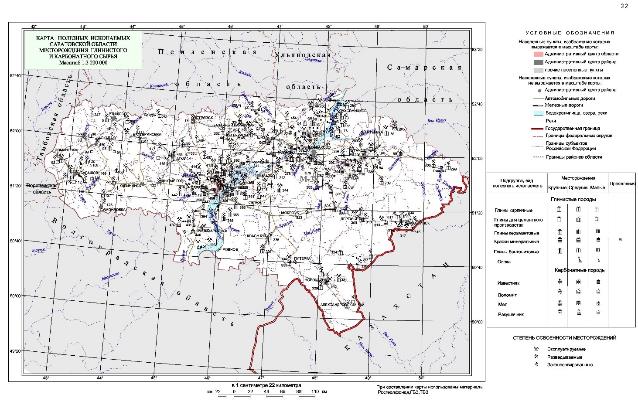 Каталог месторождений полезных ископаемых. Глины и карбонаты (выдержка)Распределение месторождений Саратовской области по видам глин, %Распределение месторождений Саратовской области по объемам, %Распределение месторождений Саратовской области по уровню освоенности, %Приложение 2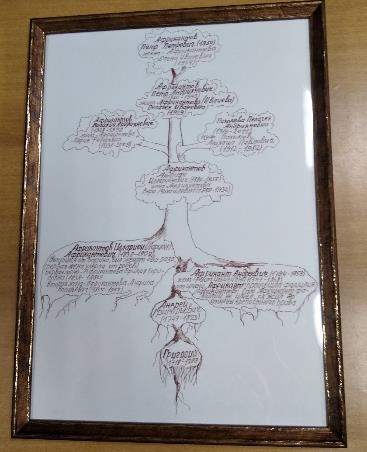 Генеалогическое древо Саратовских игрушечников – семья Африкантовых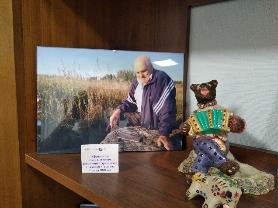 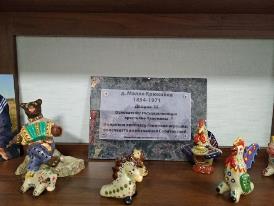 Визит в Палату ремесел Саратовской областиПриложение 3Саратовская глиняная игрушка – экспозиция в Палате ремесел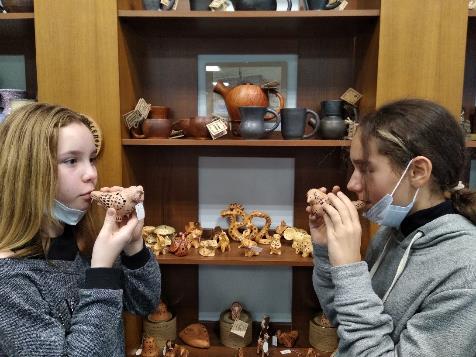 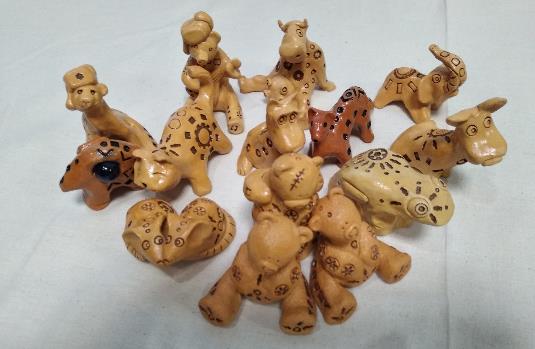 Приложение 4Возрождение саратовской глиняной игрушки 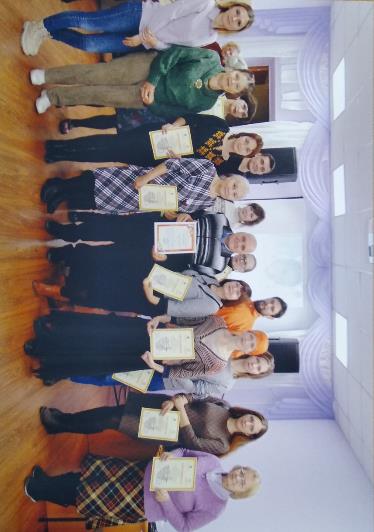 Первый официальный выпуск новых мастеров-игрушечников – учеников П.П. Африкантова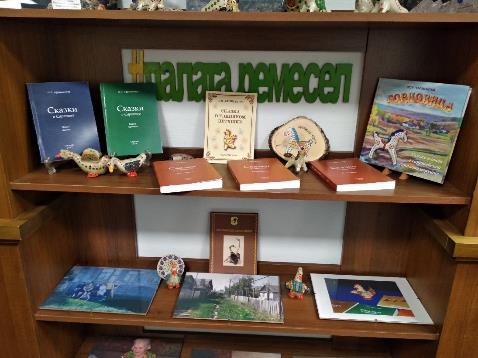 Книги и работы П.П. Африкантова в Палате ремесел Саратовской областиРаботы саратовских мастеров-игрушечников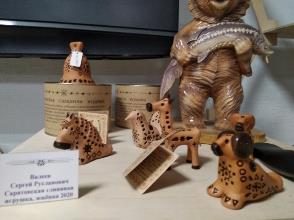 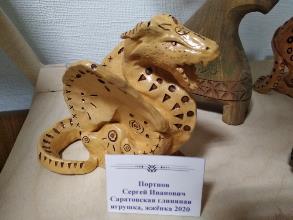 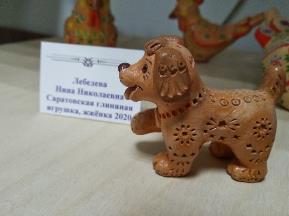 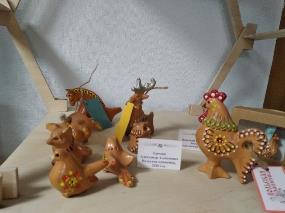 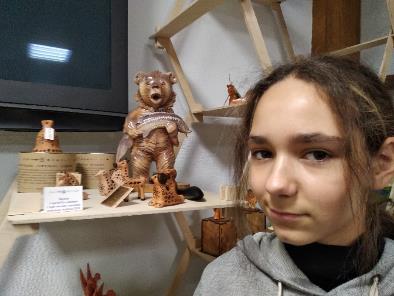 Приложение 5Проведение опытов для изучения свойств глиныОпыт 1. Состав глины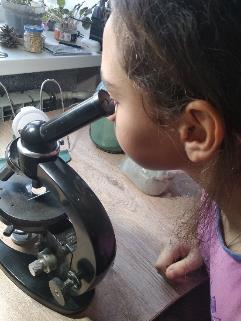 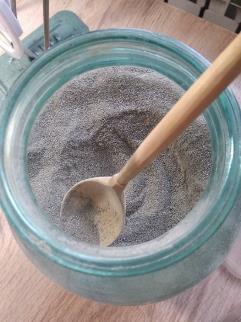 Глина 3 видов под микроскопом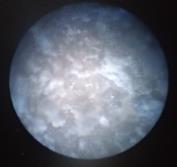 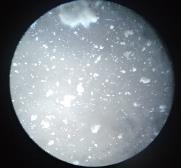 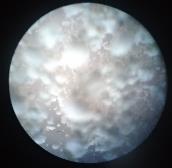 Глина с Вишневой горы	   Глина покупная	     Глина из Дубков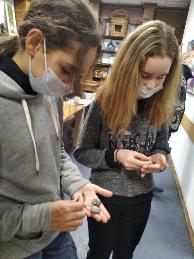 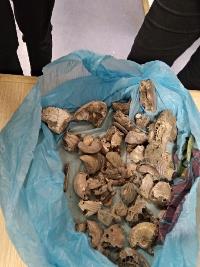 В Палате ремесел Саратовской области нам показывают аммониты, выбранные из дубковской глиныОпыт 2. Как глина впитывает воду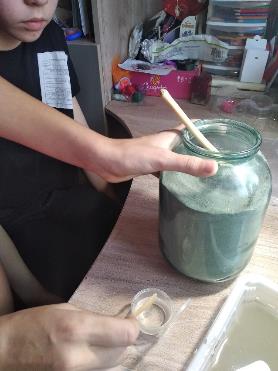 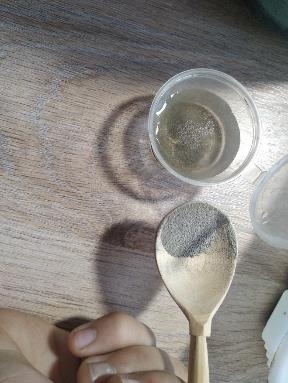 Опыт 3. Как меняется глина, смоченная водой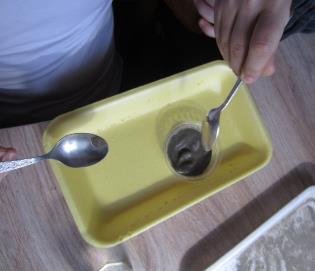 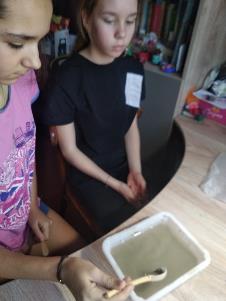 Опыт 4. Придание глине формы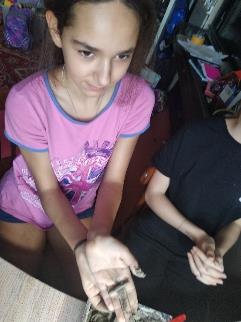 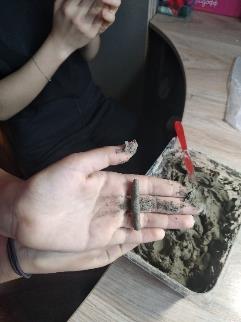 Опыт 5. Исследование водопрочности глины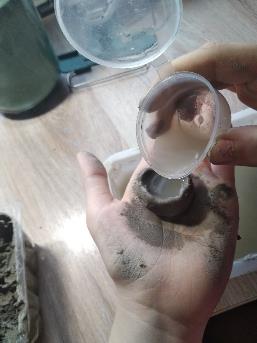 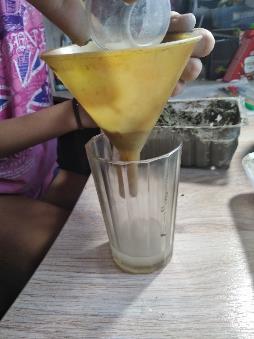 Приложение 6Фотоотчет об изготовлении Саратовской глиняной игрушки самостоятельноМастер-класс в Палате ремесел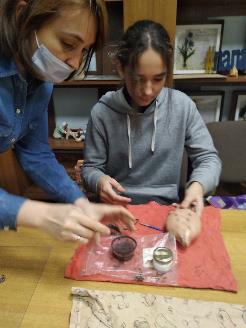 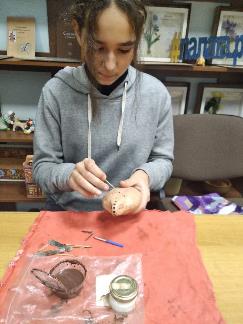 Изготовление игрушки в домашних условиях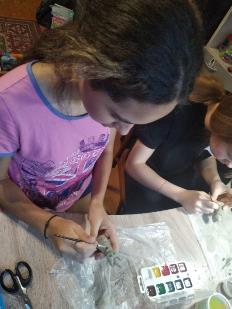 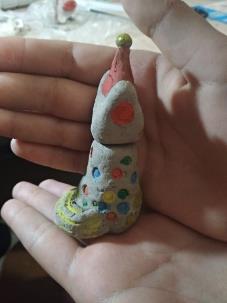 НОМЕР НА КАРТЕПОЛЕЗНОЕ ИСКОПАЕМОЕРАЗМЕРНОСТЬОСВОЕННОСТЬНАЗВАНИЕ МЕСТОРОЖДЕНИЯ5глины кирпичныемалоеГосрезервЗаовражное6глины кирпичныесреднееГосрезервЯрославское9глины кирпичныекрупноеРазрабатываемоеКрутецкое11глины кирпично-черепичныемалоеГосрезервЕкатериновское13глины кирпичныесреднееГосрезервПетровское(уч.Западный )20глины красочныепроявлениеНет данныхГусихинское22глины кирпичныесреднееГосрезервСадовское24глины кирпичныемалоеГосрезервБалтайское32глины кирпичныемалоеГосрезервТепляковское37глины кирпичныесреднееРазрабатываемоеБазарно-Карабулакское40глины кирпичныекрупноеГосрезервСтаро-Жуковское43глины красочныепроявлениеНет данныхВязовское44глины кирпичныемалоеГосрезервНовобурасское45глины красочныепроявлениеНет данныхНовиковское50глины красочныепроявлениеНет данныхБарановское54глины керамзитовыесреднееНет данныхАпалихинское55глины керамзитовыекрупноеНет данныхДемкинское II56глины кирпичныеСреднееГосрезервДемкинское57глины красочныепроявлениеНет данныхАлексеевское61глины керамзитовыесреднееНет данныхТерсинское66глины для цементного производствасреднееРазрабатываемоеКоммунар67глины для цементного производствакрупноеРазрабатываемоеБольшевик70глины для цементного производствакрупноеРазрабатываемоеКрасный Октябрь73глины кирпичныемалоеГосрезервДуховницкое75глины кирпичныесреднееГосрезервХвалынское78глины кирпичныемалоеГосрезервАлексеевское83глины кирпичныекрупноеГосрезервПугачевское86глины кирпичныесреднееГосрезервИвантеевское89глины керамзитовыемалоеНет данныхБольшетарасовское91глины кирпичныесреднееРазрабатываемоеПодгорненское92глины кирпичныемалоеГосрезервКарайское93глины кирпичныесреднееГосрезервТурковское95глины керамзитовыекрупноеГосрезервМещеряковское96глины кирпичныеМалоеНет данныхКрасный Полуостров299глины кирпичныесреднееГосрезервПерелюбское300глины кирпичныемалоеГосрезервПерелюбское-III302глины кирпичныемалоеГосрезервОвраг Песчанка306глины кирпичныемалоеРазрабатываемоеЕршовское307глины кирпичныесреднееЗаконсервированноеМавринское-1308глины кирпичныемалоеГосрезервАнтоновское309глины кирпичныемалоеГосрезервНово-Дергачевское310глины кирпичныемалоеГосрезервДергачевское311глины кирпичныесреднееГосрезервМиллеровское315глины керамзитовыесреднееРазрабатываемоеЯгодный Дол318глины кирпичныекрупноеГосрезервОзинское-1324глины кирпичныекрупноеНет данныхПесчаномарское326глины кирпичныекрупноеГосрезервПесчано-Марское328глины кирпичныемалоеГосрезервАлександрово-Гайское329глины кирпичныекрупноеГосрезервНовоузенское-1330глины кирпичныекрупноеГосрезервНовоузенское-3331глины кирпичныемалоеРазрабатываемоеБольшеузенское332глины кирпичныемалоеРазрабатываемоеБольшеузеньское 2333глины кирпичныекрупноеГосрезервМокроусовское334глины кирпичныемалоеНет данныхПитерское-2335глины кирпичныесреднееГосрезервПитерское336глины кирпичныемалоеГосрезервКраснокутское-II337глины кирпичныесреднееГосрезервУсатовское340глины кирпичныемалоеРазрабатываемоеЯстребовское341глины кирпичныесреднееГосрезервОрловское343глины кирпичныесреднееРазрабатываемоеБородаевское344глины керамзитовыесреднееРазрабатываемоеБородаевское347глины кирпичныемалоеГосрезервОрловское-I348глины кирпичныемалоеГосрезервМарксовское354глины кирпичныемалоеРазрабатываемоеКрасноярское355глины кирпичныесреднееГосрезервКрасноярское-II356глины кирпичныемалоеГосрезервГенеральское357глины керамзитовыесреднееГосрезервЭнгельсское359суглинок,глина кирпичнаямалоеРазрабатываемоеЭнгельсское-II361глины кирпичныекрупноеГосрезервОсиновское-II363глины керамзитовыемалоеНет данныхПодгорненское-III364глины керамзитовыесреднееРазрабатываемоеПодгорненское(уч.Западный)365глины керамзитовыесреднееРазрабатываемоеПодгорненское(уч.Восточный )102глины кирпичныемалоеГосрезервКотоврасское106глины бентонитовыеМалоеЗаконсервированноеНаходка I107глины кирпичныемалоеРазрабатываемоеПинеровское-3109глины бентонитовыеМалоеЗаконсервированноеБаландинское111глины кирпичныемалоеГосрезервВетлянское112глины кирпичныемалоеГосрезервВетлянское-2113глины кирпичныесреднееГосрезервБалашовское114глины кирпичныеМалоеНет данныхКозловский уч.115глины кирпичныемалоеГосрезервКазачинское116глины кирпичныеМалоеНет данныхКрасавское117глины кирпичныесреднееГосрезервТургеневское118глины кирпичныемалоеГосрезервПавловское119глины кирпичныемалоеГосрезервУралинское120глины кирпичныемалоеГосрезервАлександровское123глины кирпичныесреднееГосрезервБутырское127глины кирпичныемалоеГосрезервКриушанское128глины кирпичныесреднееГосрезервСамойловское247глины кирпичныемалоеГосрезервМакаровское250глины кирпичныемалоеГосрезервЖелезнодорожное251глины кирпичныемалоеЗаконсервированноеСердобское252глины кирпичныемалоеГосрезервАлександровское (Н.Бурас)263глины кирпичныемалоеРазрабатываемоеЗолотовское270глины кирпичныемалоеГосрезервВольское-2 (Полынное поле)273глины кирпичныесреднееГосрезервАлексеевское II276глины кирпичныемалоеРазрабатываемоеИвановское277глины керамзитовыесреднееРазрабатываемоеБыков Отрог-II278глины кирпичныемалоеГосрезервМаянгинское279глины кирпичныесреднееГосрезервЗнаменское282глины кирпичныекрупноеГосрезервМало-Быковское283глины керамзитовыемалоеГосрезервМельниковское284глины кирпичныемалоеРазрабатываемоеБерезово-Лукское286глины кирпичныемалоеРазрабатываемоеПугачевское-4287глины кирпичныесреднееГосрезервПугачевское-1288глины кирпичныемалоеГосрезервСулакское289глины кирпичныемалоеГосрезервКлинцовское366глины керамзитовыесреднееГосрезервПодгорненское-II367глины кирпичныемалоеГосрезервУзморское386глины кирпичныемалоеРазрабатываемоеВоскресенское-2(уч.Западный )387глины кирпичныемалоеГосрезервЕлшанское390глины керамзитовыесреднееГосрезервШевыревское-II391глины керамзитовыесреднееГосрезервКлещевское392глины кирпичныесреднееГосрезервКлещевское393глины кирпичныесреднееГосрезервСабуровское394глины кирпичныесреднееГосрезервКурдюмовское395глины керамзитовыесреднееГосрезервЛатухинское396глины кирпичныемалоеРазрабатываемоеГуселкинское-1397глины кирпичныесреднееГосрезервГуселкинское(уч.2)398глины керамзитовыекрупноеРазрабатываемоеСоколовское(уч.Баховский )399глины керамзитовыесреднееРазрабатываемоеСоколовское(уч.Елшанский )400глины керамзитовыесреднееГосрезервСоколовское(уч.Жасминный)401глины керамзитовыемалоеРазрабатываемоеЕлшанское(уч.Трофимовский )402глины кирпичныесреднееГосрезервСиненьское403глины кирпичныемалоеГосрезервТарханское404глины кирпичныесреднееГосрезервГусельское407глины кирпичныемалоеГосрезервСкатовское411суглинок,глина кирпичнаямалоеРазрабатываемоеХлебновское412глины кирпичныемалоеГосрезервТатищевское414глины кирпичныекрупноеГосрезервКурдюмское-2416глины кирпичныесреднееРазрабатываемоеДокторовское(уч.Южный )417глины кирпичныемалоеГосрезервДокторовское(уч.Западный )418глины керамзитовыемалоеГосрезервШевыревское424глины керамзитовыемалоеГосрезервДокторовское433глины кирпичныемалоеГосрезервАткарское435глины кирпичныемалоеГосрезервАткарское-1436глины керамзитовыесреднееГосрезервАткарское442глины кирпичныемалоеГосрезервКлючевское446глины кирпичныесреднееГосрезервУсть-Золихинское447глины кирпичныесреднееГосрезервСоветское459глины кирпичныемалоеГосрезервАркадакское464глины кирпичныесреднееГосрезервЧеркасское466глины кирпичныесреднееРазрабатываемоеСоколовское(уч.Елшанский)467глины кирпичныенет данныхРазрабатываемоеДокторовский-2547глины кирпичныесреднееЗаконсервированноеКуриловское550глины керамзитовыемалоеГосрезервЭнгельсское-2(Саратовское)596глины кирпичныемалоеПодготовленное к освоениюГуселкинское-3602глины кирпичныесреднееРазрабатываемоеКрасноармейское-II